Vereniging van vrijwilligers in de archeologie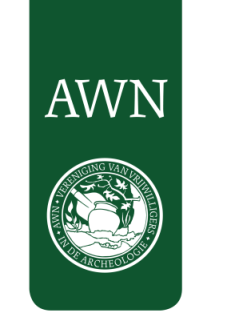 secretaris@awn-archeologie.nlwww.awn-archeologie.nlBELEIDSPLAN - Aanvulling 2016 - april 2017(goedgekeurd in de Algemene Ledenvergadering van 9 april 2016)Missie en beleid in de voorafgaande jarenIn 2010/2011 heeft de AWN een toekomstvisie geformuleerd. Die toekomstvisie is tijdens de Algemene Ledenvergadering van 16 april 2011 vastgesteld.Als missie zijn drie kerntaken benoemd:bijdragen aan kennis over archeologiekennis uitdragen als ambassadeurs voor de archeologiebescherming van het bodemarchief via belangenbehartiger en behoud en beheer.Toekomstvisie en missie zijn vertaald in een beleidsplan 2011-2012. Het beleidsplan ging niet verder dan 2012 omdat toen nog onduidelijk was of de vierjarige subsidie door het Fonds voor Cultuurparticipatie na dat jaar in stand zou blijven. In 2012 was duidelijk dat we geen vaste basissubsidie meer zouden ontvangen. Tevens is toen geconcludeerd dat de ambities uit het beleidsplan voor een deel waren gerealiseerd, maar voor een deel dus ook niet. Er is toen besloten het plan te actualiseren tot een beleidsplan 2013-2014. Met stilzwijgend nogmaals een verlening voor 2015.Naar een nieuwe invulling van missie en beleidInmiddels is een traject in gang gezet om de Toekomstvisie en missie opnieuw te overdenken en te verwoorden. Dat moet uitmonden in een Beleidsplan 2017-2021. In januari/maart gaat het landelijk bestuur bij alle afdelingen op bezoek om de visie en wensen van afdelingen te horen. Op de ALV in april discussiëren we over hoofdlijnen van het nieuwe beleid. In mei/juni organiseren we een bijeenkomst met onze externe partners over positie en koers van de AWN. Dat alles wordt vertaald in een nieuwe toekomstvisie en beleidsplan 2017-2021 en besproken op de Afgevaardigdendag in november 2016. Beide stukken worden op de ALV van 2017 ter vaststelling aan de leden voorgelegd.Plannen voor 2016Ter overbrugging is deze Aanvulling 2016 – april 2017 opgesteld. Deze aanvulling bevat de voor 2016 voorgenomen bestuurlijke activiteiten. Voor achterliggende visie en beleidsdoelen verwijzen we naar het beleidsplan 2013-2014.65 jaar AWNOp 6 september a.s. bestaat de AWN 65 jaar. Gebruikelijk is ieder tiende jubileum te vieren. 65 worden heeft toch een wat bijzondere betekenis en daarom gaan we landelijk en in Westerheem hier speciaal aandacht aan besteden. Plannen worden in de loop van dit jaar ontwikkeld. De viering van 70 jaar AWN slaan we dan over om bij 75 jaar dat weer groots te vieren.Coördinatie en verantwoordelijkheid: DBBIJDRAGEN AAN KENNIS OVER ARCHEOLOGIEDat doen de leden door (meewerken aan) archeologisch onderzoek en de taak van het landelijk bestuur is daar de voorwaarden voor te regelen.WesterheemWesterheem is en blijft belangrijk als publicatiemedium en verenigingsblad. Het bundelt en verspreidt archeologische kennis. We zijn wel aan het nadenken over de toekomst van het blad. Vorige jaar is een lezersonderzoek gehouden. De respons was te laag om daar betrouwbare conclusies uit te kunnen trekken. De uitkomsten geven wel enkele tendensen aan. Een werkgroepje vanuit redactie en DB buigt zich over:de inhoud van Westerheem: binnen de vereniging zijn verschillende typen lezers te onderscheiden, hoe zorgen we er voor dat Westerheem voor alle leden aantrekkelijk is;het betaalbaar houden van Westerheem. Vanaf 2017 moeten we rekening houden met minder financiële middelen, zie daarvoor ook ‘Financiën’ later in dit plan;samenwerken met andere archeologiebladen. Eventuele samenwerking moet dan ten dienste staan van versterking van de inhoud en versterking van de financiële basis. Met name verkennen we de mogelijkheden van samenwerken met ArcheoBrief.Coördinatie en verantwoordelijkheid: Redactie Westerheem in samenwerking met DBEducatie vrijwilligers voor archeologisch onderzoekbasiscursusStreefdoel is dat alle afdelingen de basiscursus periodiek aanbieden, al dan niet door enkele afdelingen gezamenlijk. Afdelingen zullen daartoe gestimuleerd en ondersteund worden. De coördinatoren veldwerkeducatie gaan dit samen oppakken.educatie via Westerheem en websiteKennis over methoden en technieken en over wetten en regels voor onderzoek door vrijwilligers wordt via Westerheem en vooral via de website aangeboden. Dit jaar wordt gestart met het actualiseren van de huidige teksten over onderzoek op de website zodat geleidelijk aan een online handboek veldwerk ontstaat.veldwerkeducatie in NederlandTijdens de opgraving in Oosterdalfsen in 2015 is de samenwerking met de AWN-werkgroep SWARS hechter geworden. De hechtere samenwerking kan ook komende jaren nieuwe projecten opleveren. Er zijn nog geen concrete afspraken gemaakt.De mogelijkheid voor een veldwerkweek op Vlieland wordt verkend. Het zal gaan om WO II-onderzoek, in het bijzonder onderzoek naar een Duitse bunker en de loopgraven eromheen.Mogelijk dat in Noord-Nederland nog andere veldwerkpractica georganiseerd kunnen worden rond conflictarcheologie. Daarover wordt overlegd.Voor de komende jaren zal de werkgroep zich richten op het vastleggen van de wijze waarop een veldwerk-week wordt opgezet, zodat op korte termijn een week kan worden georganiseerd met de juiste middelen en bemensing. Daarnaast zal samenwerking met andere AWN-werkgroepen moeten worden gezocht voor kennisoverdracht en -deling.veldwerk educatie buitenlandAWN-leden kunnen gaan deelnemen aan twee opgravingen in Duitsland en een in België.Een opgraving in Midden-DuitslandRheinland-Westfalen ontwikkelt tussen de Stad Euskirchen en Weilerswist een groot industriegebied van 205 ha. Bij vooronderzoek zijn daar verscheidene vondstplaatsen uit de prehistorie en de romeinse tijd ontdekt. Er zijn al twee nederzettingen uit de urnenveldtijd opgegraven en enkele romeinse graven. Komende zomer zal er een opgraving plaatsvinden met te verwachte sporen uit de urnenveldtijd en het neolithicum. Deze liggen in het noordwesten van het betreffende terrein, bekend onder de naam Prime Site Rhine Region.Een opgraving in Noord-DuitslandTen zuiden van de stad Oldenburg, in Visbek, heeft een opgraving plaats gevonden met sporen en vondsten uit de vroege tot en met de late middeleeuwen. Net buiten het opgegraven vlak liggen nog sporen van een woonhuis. De stenen kelder daarvan is in 2015 met behulp van 10 AWN-ers opgegraven. Nu zijn twee afvalkuilen aan de beurt en mogelijke verrassingen. De archeologische dienst van Nieder-Sachsen, Aussenstelle Oldenburg, heeft geen geld om de restopgraving zelf te bekostigen. Om toch een goed beeld van de nog verborgen archeologische resten te krijgen wordt deze opgraving opnieuw grotendeels met vrijwilligers van de AWN uitgevoerd.Een steentijd-opgraving in BelgiëHet werk bij een steentijd-opgraving wijkt sterk af van een gewone opgraving. Wanneer leden daaraan mee willen werken kunnen ze zich daarvoor aanmelden.Deskundigheidsbevordering: specifieke kennisDe werkgroep deskundigheidbevordering zal zich nader verdiepen in de vraag waar leden wat betreft scholing het meest behoefte aan hebben. Er komen nauwelijks vragen van de afdelingen zelf.De werkgroep heeft een meerjarencurriculum en de thema’s voor 2016 zijn:Historische geografieBouwhistorie (dit jaar specifiek boerderijen Limburg)VeiligheidstrainingRomeinenweekendMeet- & tekenpracticumGlasBotten (menselijk)Specials nader te bepalenIn hoeverre het curriculum daadwerkelijk gerealiseerd kan worden blijft afhankelijk van veelal praktische mogelijkheden.nieuwe onderzoekstechniekenNu de vrijwilliger in de archeologie aan regels en wetgeving is gebonden, is het zinvol om te kijken waar de AWN-er een bijdrage kan leveren aan non-destructief (en zeker ook belanghebbend!) onderzoek. Weinig leden hebben kennis van nieuwe onderzoeksmogelijkheden, zoals geo-, archief- en historisch-geografisch onderzoek. In enkele afdelingen wordt daar nu ervaring mee opgedaan en we zullen verkennen hoe die kennis landelijk verbreed kan worden.samenwerking veldwerkeducatie en deskundigheidsbevorderingDeskundigheidsbevordering en veldwerkeducatie kunnen elkaar versterken door kennis gezamenlijk aan onze leden aan te bieden. Ook op andere gebieden zal meer samenwerking gezocht moeten worden; het delen van kennis, van aardewerk tot bouwhistorie, komt zeker van pas tijdens een educatieve week.Coördinatie en verantwoordelijkheid: Portefeuillehouder Educatie vrijwilligers in goed overleg met bestuurlijke werkgroepen Veldwerkeducatie en Deskundigheidsbevordering.Versterking positie vrijwilligers Reeds bereikt is dat in de Algemene Maatregel van Bestuur bij de Erfgoedwet onder voorwaarden een ontheffing wordt verleend aan archeologische vrijwilligersorganisaties van de certificeringseis voor opgraven. De verdere invulling daarvan gaan we actief volgen en daarbij onze stem laten horen. Dit in het bijzonder voor metaaldetectie en onderwaterarcheologie.In de concept beoordelingsrichtlijn voor certificering zijn bepalingen opgenomen voor de inzet van vrijwilligers door gecertificeerde bedrijven. Ook hier zullen we de verdere invulling volgen en onze stem laten horen.Het overleg met NVAO, VOIA en CGA dat door de voorbereiding van de certificering was stil komen te liggen, wordt weer opgepakt met als belangrijkste aandachtspunten de toepassing in de praktijk van de richtlijnen en de deskundigheidseisen/scholing van vrijwilligers.Het halfjaarlijks overleg AWN - RCE wordt voortgezet. In dit overleg worden beleid en knelpunten t.a.v. van vrijwilligers besproken.De in opdracht van de RCE geschreven handreiking ‘De kracht van vrijwilligers’ gaan we via de afdelingen actief onder de aandacht van gemeenten en provinciale bestuurders brengen.Coördinatie en verantwoordelijkheid: DBKENNIS UITDRAGEN ALS AMBASSADEURS VOOR DE ARCHEOLOGIE Erfgoededucatie jeugdDeze taak wordt landelijk opgepakt door de Werkgroep Jeugd en Erfgoededucatie. Het beleidsplan van de werkgroep is te vinden op www.archeologieopschool.nl . Hier worden alleen de beleidsintenties voor het komende jaar vermeld.Activiteiten samen met NJBG.Om jeugdigen te bereiken en het aantal jonge leden in de toekomst te doen toenemen, zal de werkgroep gezamenlijke activiteiten met de NJBG ontplooien en zoveel mogelijk AWN-afdelingen laten deelnemen aan educatieve (NJBG-)activiteiten op het terrein van erfgoededucatie en archeologie. Dit door:Bij NJBG graaf- en zomerkampen behulpzaam te zijn met workshops experimentele archeologie en het mogelijk maken van excursies naar archeologische depots, archeologische musea en opgravingen.Een gezamenlijke activiteit die op korte termijn kan worden georganiseerd, is het “Archeologisch circuit” dat voor de website geschikt wordt gemaakt. De organisatoren van jongerenkampen kunnen het reeds ontwikkelde circuit downloaden en voorbereiden voor hun kamp.Tevens is het een taak van de werkgroep, AWN-afdelingen te activeren om ten behoeve van de NJBG, een landelijke of lokale scherven- of materialendag te organiseren. Doel van deze educatieve dag is een kennismaking met archeologisch materiaal zoals, aardewerk, hout, bot, metaal e.d.NJBG activiteiten moeten beter zichtbaar zijn in Westerheem en op onze website. Dat geldt in het bijzonder voor de workshops experimentele archeologie voor jongeren zoals bijvoorbeeld:Vuursteen bewerkenTin/brons gieten (mallen maken)Bot bewerkenVuur maken (met vuurboog, vuursteen e.d.)Hierover worden nieuwe afspraken met de NJBG gemaakt.De werkgroep onderzoekt samen met de NJBG of en hoe het organiseren van kampen en veldwerkactiviteiten kan worden uitgebreid.De website ‘Archeologie op school’ dient beter onderhouden te worden. Op die website moeten ook de landelijke activiteiten voor de jeugd te vinden zijn.Activiteiten in het onderwijs en bij evenementen-	Het geven van lessen en workshops bevorderen in het basis- en voortgezet onderwijs en weekendscholen. Er worden nieuwe lespakketten ontwikkeld en bestaande pakketten worden vernieuwd. De informatie aan afdelingen over het beschikbare materiaal wordt versterkt o.a. door het organiseren informatiebijeenkomsten in de werkplaats in Arnhem.-	Het begeleiden van stagiaires uit het voortgezet onderwijs in het kader van de MAS.-	Aanwezig zijn bij evenementen als het Romeinenfestival en de daarbij behorende scholendagen met diverse workshops archeologie.-	Contacten leggen met museum jeugduniversiteit waarbij experts vertellen over hun favoriete onderwerpen zoals ridders, mummies e.d. De werkgroep zoekt samenwerking met de diverse musea die dergelijke colleges verzorgen.Ontwikkelen lespakketten en informatie geven over beschikbare middelen en kennis Dit wordt gerealiseerd door het begeleiden van stagiaires van HBO en universiteiten bij het ontwikkelen en realiseren van lesprojecten geschiedenis en archeologie, die voldoen aan de kerndoelen uit het basis- en voortgezet onderwijs. De ontwikkelde lespakketten en optredens bij festiviteiten en/of open dagen worden bekend gemaakt in Westerheem en op de volgende websites geplaatst:www.awn-archeologie.nlwww.archeologieopschool.nlwww.njbg.nlTevens wordt er via de sociale media gecommuniceerd.Coördinatie en verantwoordelijkheid: Portefeuillehouder ErfgoededucatiePublieksactiviteitenEr zijn toenemend initiatieven/organisaties met als doel een breed publiek voor archeologie te interesseren en hen daarbij te betrekken. Als AWN haken we daar graag bij aan en zijn inmiddels actief partner bij:ArcheoHotspotsNationale ArcheologiedagenMaand van de GeschiedenisStichting LimesRomeinen NuBij al deze initiatieven nemen we deel in de landelijke organisatie en stimuleren en ondersteunen we afdelingen bij het organiseren van publieksactiviteiten. We gaan daarbij in 2016 speciaal aandacht besteden aan afstemming en coördinatie in de wijze waarop al deze organisaties/projecten AWN-vrijwilligers inzetten en ondersteunen.Zelf gaan we onze presentatie bij landelijke evenementen versterken door een plan voor het verder ontwikkelen van standmateriaal en standbeheer. Er is dringend behoefte aan een pool van leden die onze stand kunnen bemensen bij activiteiten. Een tweede AWN-stand is wenselijk en de daarvoor benodigde fondsen gaan we dit jaar zien te vinden.Coördinatie en verantwoordelijkheid: Portefeuillehouder PR en communicatieAfdelingsbladen en blogNaast Westerheem zijn de Nieuwsbrieven en periodieken van de afdelingen van belang voor het uitdragen van archeologische kennis en om te laten zien wat de AWN doet. Landelijk wordt daaruit geput voor de rubriek ‘Werk in Uitvoering’ in Westerheem. Op de site van Archeologie Online zorgt de Werkgroep PR en communicatie voor een maandelijkse blog.JaaroverzichtVorig jaar is voor het eerst het jaarverslag gesplist in een formeel jaarverslag (de verantwoording als landelijk bestuur) en een jaaroverzicht als presentatie van wat wij doen en zijn. Het jaaroverzicht is breed verspreid en er zijn veel positieve reacties op ontvangen. Ook dit jaar zorgen we voor een jaaroverzicht dat als PR voor de verenging dient.WebsiteDe vernieuwing van de website is in 2015 gestart en al voor een groot deel gerealiseerd. De vormgeving is, zoals uit diverse reacties blijkt, een verbetering. Eerste prioriteit is nu de site stabiel te maken voor alle afdelingssites. Een aantal ondersteunende zaken, zoals hosting elders onderbrengen en beheer, wordt nu ingevuld.De inhoudelijke informatie op de landelijke site wordt gefaseerd geactualiseerd. De LB-portefeuillehouders voor diverse onderdelen maken daar in overleg met de werkgroep PR en communicatie een opzet voor.Facebook en TwitterDe website is onze formele AWN uiting, facebook wordt gebruikt voor het meer vluchtige nieuws. Het beheer van Facebook is van de landelijk secretaris over gegaan naar de Werkgroep PR en communicatie en zal actiever gebruikt gaan worden.Coördinatie en verantwoordelijkheid: Portefeuillehouder PR en communicatieBESCHERMING VAN HET ARCHEOLOGISCH ERFGOEDBelangenbehartiging landelijk: wetgeving en beleidOp 1 juli 2016 zal de Erfgoedwet in werking treden met in het verlengde daarvan de AMvB voor o.a. de nadere invulling van de uitzonderingen voor vrijwilligers voor certificeringsplicht voor opgraven. Zoals reeds vermeld zullen we dat actief volgen en onze stem laten horen. Dat gaan we ook doen voor de door de minister toegezegde monitoring van de Erfgoedwet.Voor archeologie is de Omgevingswet evenzeer van groot belang. De wet zelf is vastgesteld. Voor die in werking gaat treden moet nog een en ander aan uitwerking plaatsvinden, waaronder vier AMvB. In het voorjaar 2016 vindt over deze AMvB’s een openbare internetconsultatie plaats. Daar gaan we zeker onze mening geven. Zo mogelijk stemmen we onze inbreng af met andere partners. Zoals voor archeologie met CGA, NVVA, VOiA, NVAO en Archeologie 3.0. En erfgoedbreed met FIM en Heemschut. Daar nemen we zelf initiatieven voor.Onze deelname, mede namens het FIM en NVAO in de Klankbordgroep Structuurvisie Ondergrond, zetten we voort.Coördinatie en verantwoordelijkheid: VoorzitterBelangenbehartiging provinciaal en gemeentelijk beleidDit is primair een zaak van de afdelingen zelf. Zij moeten willen investeren in samenwerken met provincie en gemeenten en dat beleid actief volgen. Het landelijk bestuur - en dan met name de bestuurlijke Werkgroep Belangenbehartiging - heeft daarin een ondersteunende taak.De plannen van de werkgroep zijn: - Het uitbreiden en onderhouden van netwerken rondom archeologie en gemeenten stimuleren.Het gaat hier om lokale afdelingen, die gemeentelijk beleid (gaan) volgen. Hiervoor is opbouw van relaties nodig met gemeenten en andere erfgoedorganisaties. Ook op bovengemeentelijk niveau dienen externe relaties te worden opgebouwd en onderhouden. Als belangrijk hulpmiddel om dit te bereiken zal er op zaterdag 3 september 2016 een landelijke studiedag worden georganiseerd. - Afdelingen ondersteunen en adviseren op juridisch/beleidsmatig vlak. Afdelingen kunnen (juridisch/beleids-)advies vragen aan de werkgroep bij het opstellen van zienswijzen, bezwaren en beroep. Voorbeelden worden op de website beschikbaar gesteld.- Cursussen/educatie. Er is een cursus belangenbehartiging ontwikkeld, waar afdelingen gebruik van kunnen maken. Ook behoort een landelijke studiedag tot de mogelijkheden, los, dan wel als onderdeel van bijvoorbeeld de Afgevaardigdendag. De werkgroep bereidt, zoals hiervoor gemeld, een landelijke studiedag voor.MediaTer ondersteuning van de voorgaande plannen worden sociale media ingezet, o.a. de landelijke website. Dit naast de "ouderwetse" media als het blad Westerheem.De informatie die nu onder beschermen staat wordt geactualiseerd naar aanleiding van de nieuwe wetgeving en met opgedane ervaringen met belangenbehartiging door afdelingen.MonitoringBinnen elke AWN-afdeling is er een contactpersoon Belangenbehartiging. Voor verdere uitbouw van activiteiten is in ieder geval jaarlijkse monitoring nodig van de stand van zaken. Daarvoor zal op de eerste plaats de informatie worden benut uit de jaaroverzichten 2015 van alle afdelingen en verkregen uit de gesprekken van het landelijk bestuur met de afdelingen. Op de studiedag in september wordt dan verder uitgewerkt welke activiteiten de werkgroep de volgende jaren gaat ondernemen.Coördinatie en verantwoordelijkheid: Portefeuillehouder BelangenbehartigingEXTERNE SAMENWERKING Omdat we op een breed vlak van de archeologie actief zijn, hebben we ook te maken met veel externe partners. Een inventarisatie van al onze externe contacten leverde eind 2014 ruim 40 samenwerkingspartners op en dat zijn er in 2015 alleen maar meer geworden.We gaan bekijken of we daar selectiever in moeten worden, al was het alleen al vanwege de bestuurskosten die het onderhouden van alle externe contacten met zich meebrengen.Prioriteit heeft de samenwerking die direct gelieerd is aan de doelen van dit beleidsplan. Dat betreft dan met name de NJBG en de landelijke publieksprojecten waar we reeds partner zijn. Ook de contacten met de RCE zijn van speciaal belang voor de invulling van het nieuwe bestel en de positie van vrijwilligers. In het verlengde daarvan liggen de contacten met het Convent Gemeentelijke Archeologen en met NVAO en VOiA.Coördinatie en verantwoordelijkheid: BestuurINTERNE ORGANISATIE Relatie afdelingen/leden en landelijk bestuurWat de AWN is en betekent, bepalen de leden. Voor de leden is de afdeling het eerste referentie- en aanspreekpunt. Het landelijk bestuur is zich daar terdege van bewust en legt ook dit jaar hoge prioriteit bij de contacten met de afdelingen. De reeds genoemde gesprekken met alle afdelingen over missie en beleidsplan passen daarin en is een intensivering van de reeds bestaande contacten. Die bestaande contacten worden op dezelfde wijze voortgezet.Coördinatie en verantwoordelijkheid: BestuurFinanciënDe begroting voor 2016 is reeds in de ALV 2014 vastgesteld. Om die begroting rond te krijgen wordt 
€ 20.000 bijgedragen vanuit het AWN Archeologiefonds. Dit is een tijdelijke oplossing om het tekort te dichten. De hoofdoorzaak van het tekort is het wegvallen van de rijkssubsidie van € 30.000 per jaar. Het bestuur verkent dit jaar verschillende opties om enerzijds de kosten te verlagen en anderzijds de inkomsten te verhogen, door groei van het aantal leden, het werven van externe (project)subsidies en als laatste optie, een verhoging van de contributie.De koers van het nieuw te formuleren beleid zal richtinggevend zijn voor de te maken keuzen en deze zijn dus pas eind 2016 bekend.Coördinatie en verantwoordelijkheid: PenningsmeesterLedenwerving Groei in het aantal leden is van belang voor de financiële positie, maar ook voor het voorbestaan op langere termijn. De vorig jaar gestarte acties om potentiele leden te bereiken worden voorgezet en op hun effect geëvalueerd. De belangrijkste acties zijn:ledenwerffolders en -posters verspreiden via museahet uitwisselen van ledenwerffolders met Archeologie Magazine en zo mogelijk met andere bladen zoals VIND en Monumentenuitwisseling van banners op websites, zoals met Archeologie Onlinegoede zichtbaarheid en een aantrekkelijke presentatie van de AWN bij evenementen, zie daarvoor publieksactiviteiten.Er is overleg met de NJBG om bij leden die de leeftijdsgrens voor de NJBG hebben bereikt, de overstap naar de AWN te stimuleren.Nieuwe aanmeldingen krijgen een betere follow-up, de welkomstbrief wordt vernieuwd en er komt een welkomstpakket. Bij leden die zich via de website hebben aangemeld wordt na circa een maand contact opgenomen om na te gaan hoe de aanmelding verlopen is.De Werkgroep PR en communicatie stelt een handreiking op voor afdelingen over het werven en behouden van leden.Coördinatie en verantwoordelijkheid: Portefeuillehouder PR en communicatie